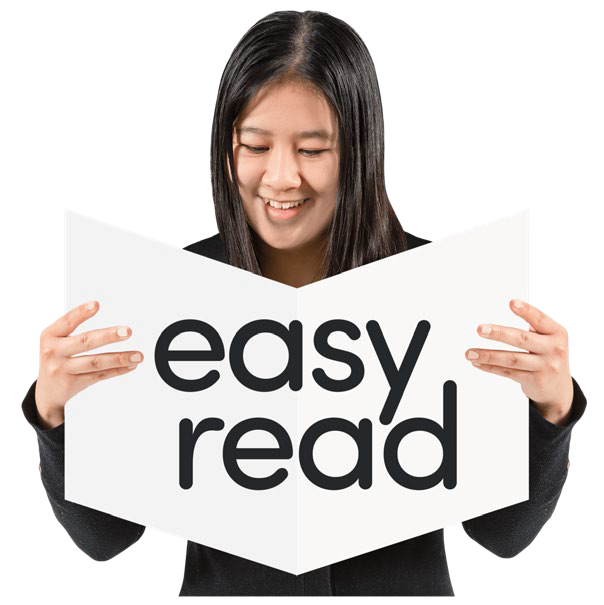 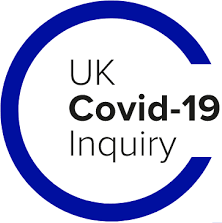 UK Covid-19 Inquiry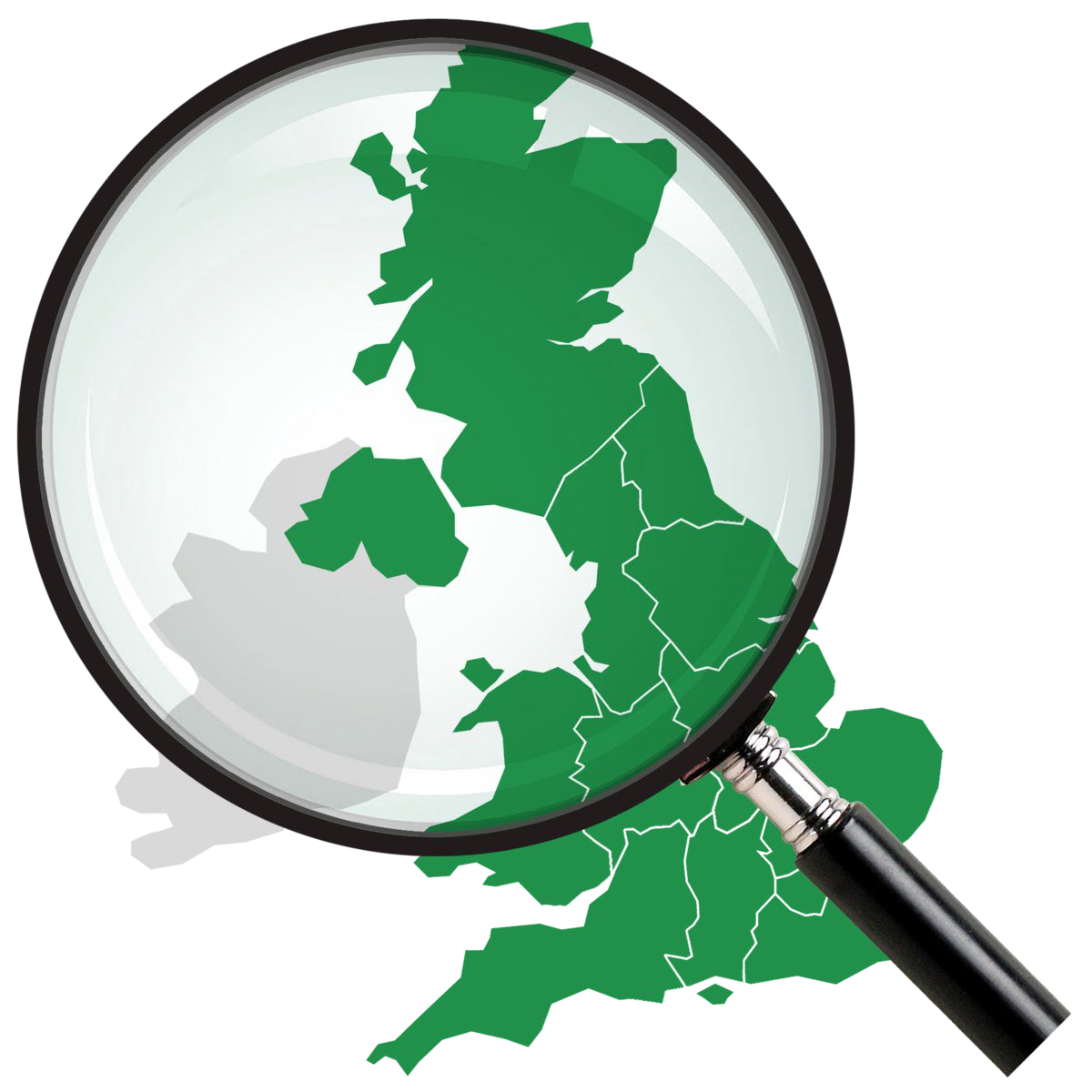 April 2024 NewsletterIntroduction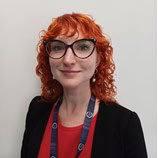 By Kate EisensteinDirector of Policy, Research and Legal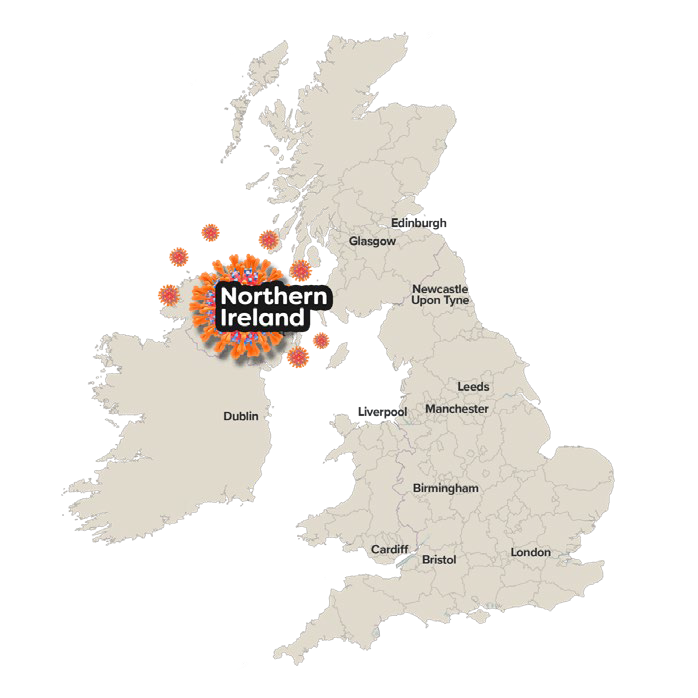 This newsletter will tell you about:Hearings in BelfastWe are finding out about the pandemic in Northern Ireland.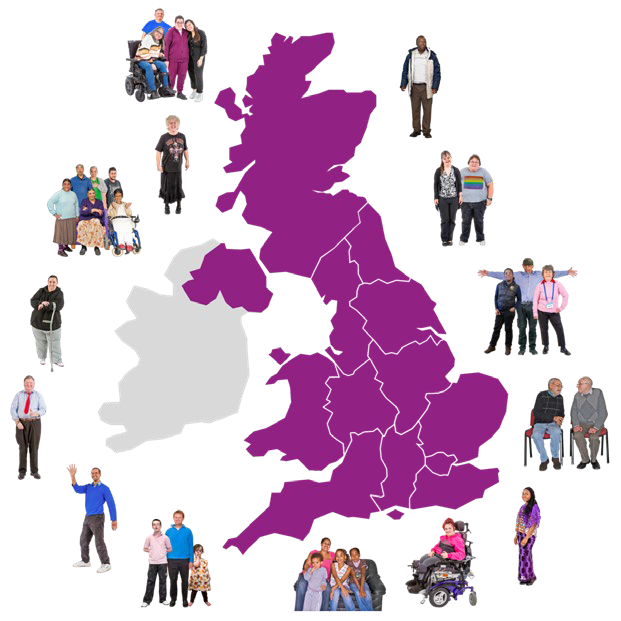 Every Story MattersPeople from all over the UK are sharing their experiences.Children and Young People Voices We are listening to young people about their experiences of the pandemic.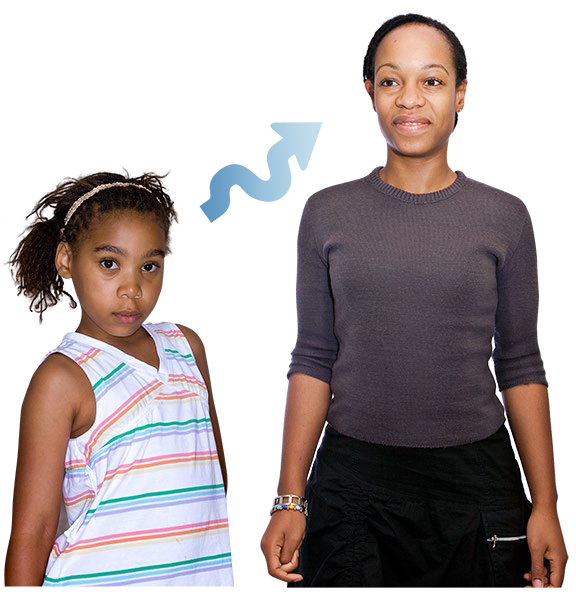 About the enquiryThe Covid Inquiry is finding outwhat was done to prepare the UK before the pandemic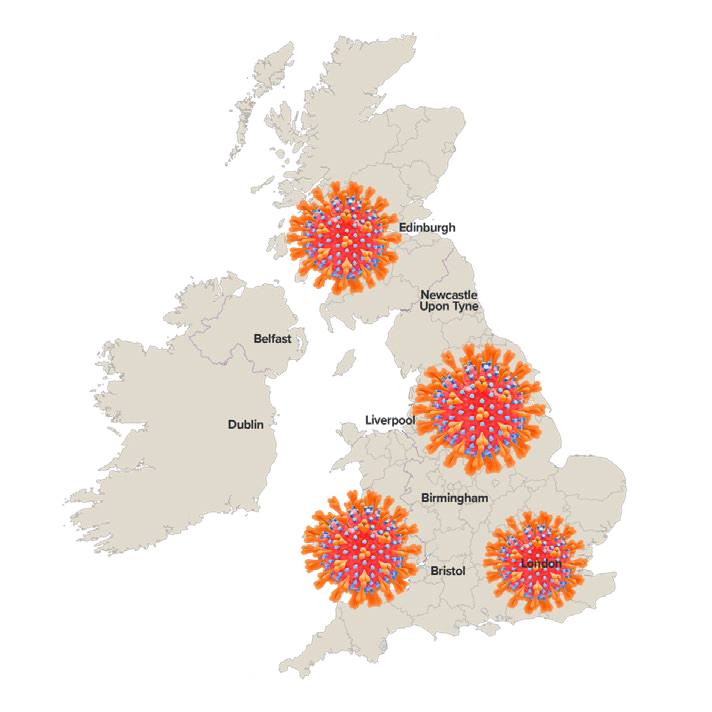 how people were treated and protected during the pandemicThe Chair of the Inquiry is Baroness Hallett. She is writing a report about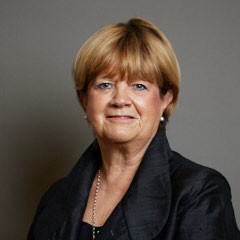 whether the UK was ready for a pandemic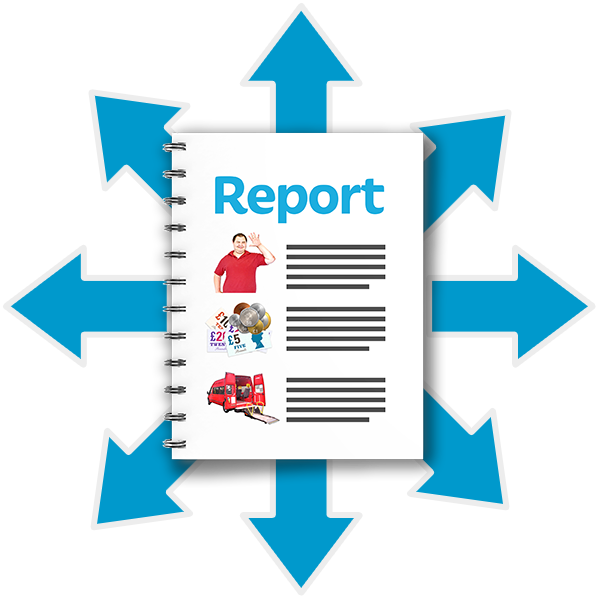 recommendations to help us be ready for another pandemicHearings in Belfast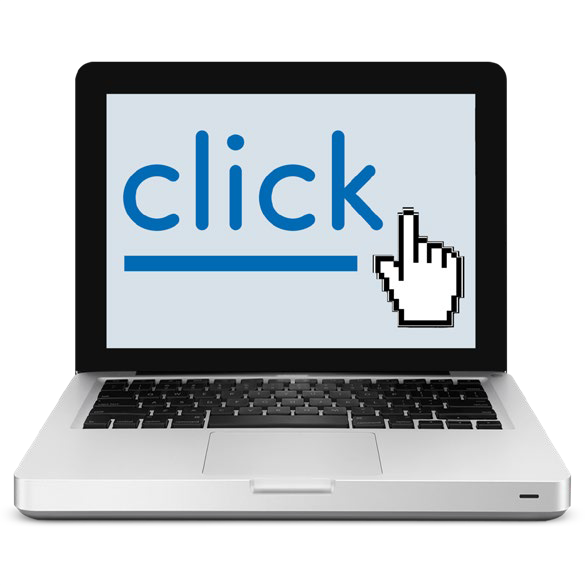 At a hearing, people tell us about their experiences and opinions of the Covid-19 pandemic.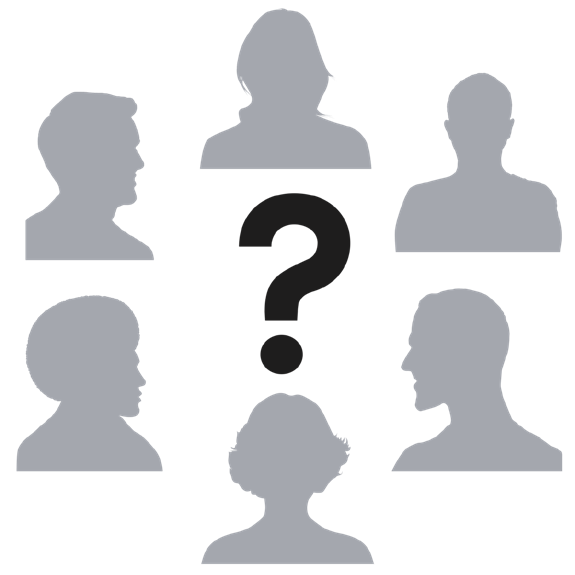 Hearings are happening in April and May at the Clayton Hotel in Belfast.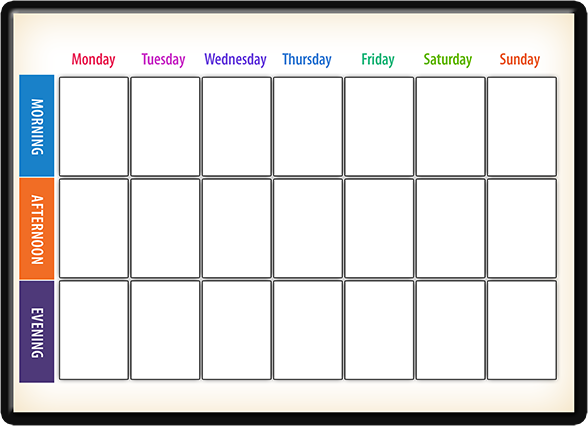 Dates: 30th April – 16th MayLink to information about the Belfast Hearing: https://covid19.public-inquiry.uk/ modules/core-uk-decision-making- and-political-governance-northern-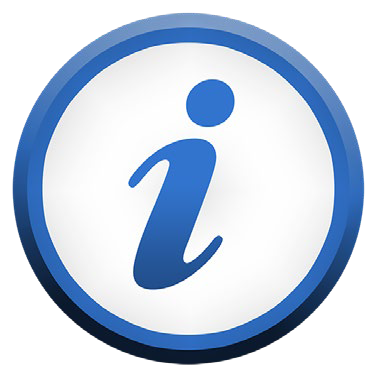 ireland-module-2c/Every Story Matters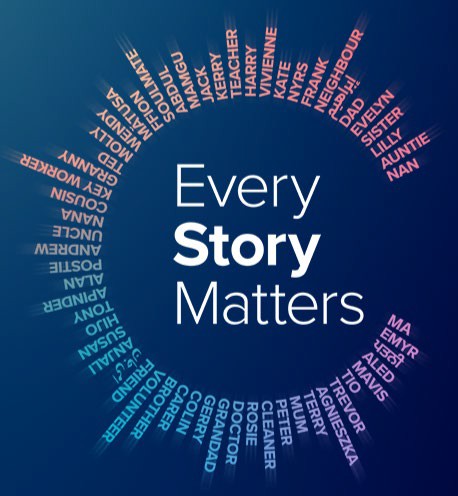 Anyone in the UK can tell us about their experience of the pandemic.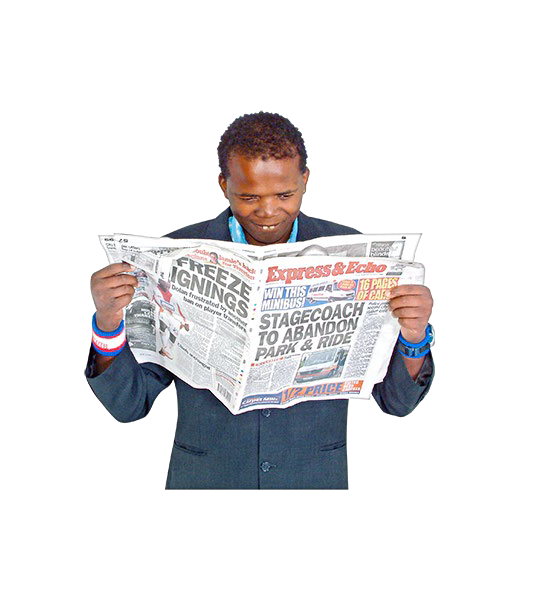 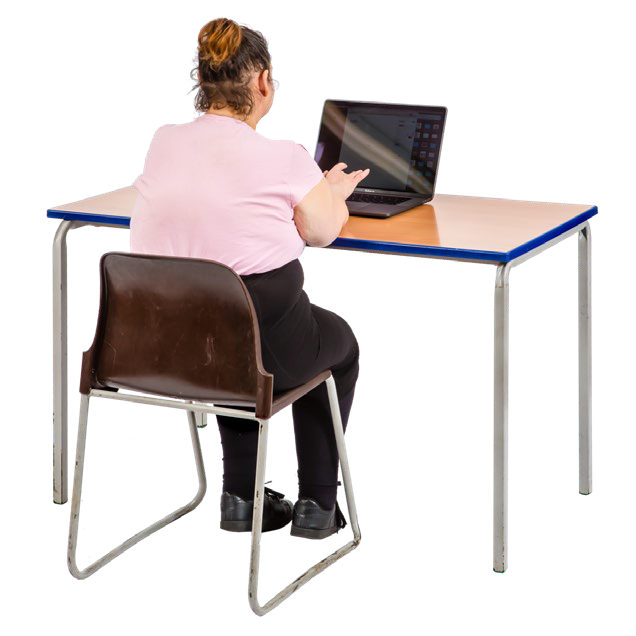 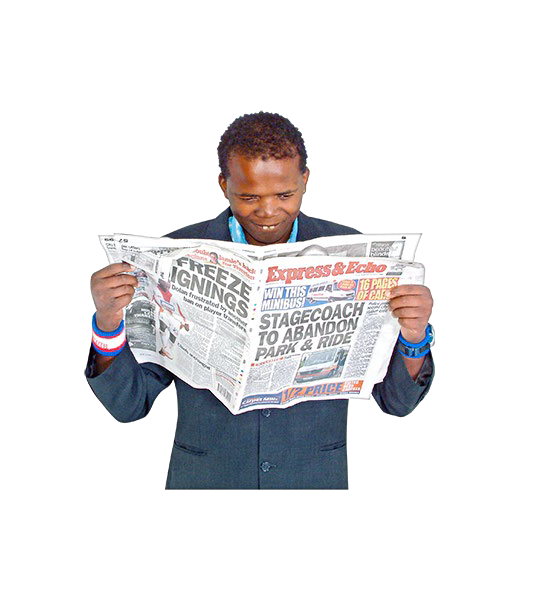 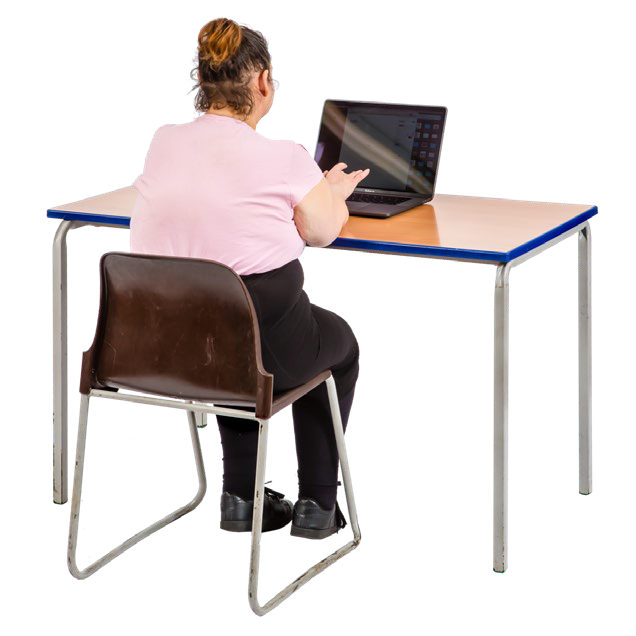 While the hearings have been happening in Belfast, we have been telling local people about Every Story Matters using adverts.The adverts have been put in local newspapers and online.Find out how to tell us your story: https://covid19.public- inquiry.uk/every-story-matters/Every Story Matters: EventsIn March and April, we heard pandemic stories fromchild health experts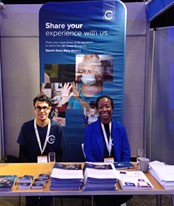 disabled peopleteachershealth workerscarers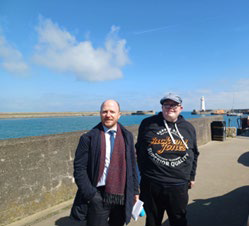 In May we will visitpeople living in rural communities in Northern Irelandstudents in Belfast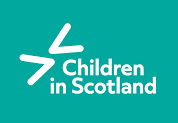 people at the “Children in Scotland” conferenceChildren and Young People VoicesThis is a new project. We will listen to hundreds of young people who are aged 9-22.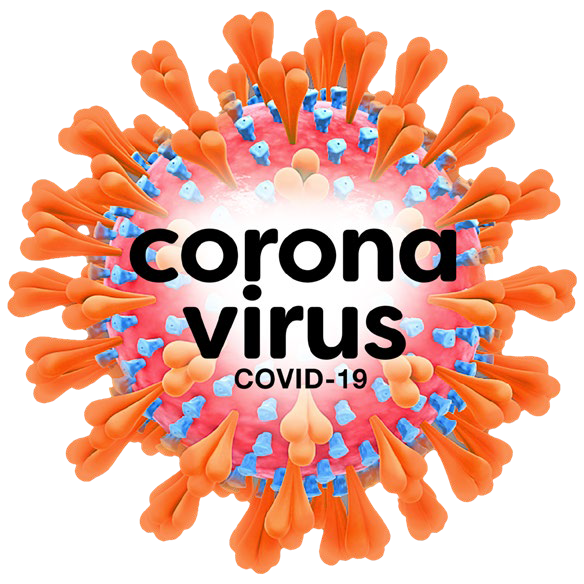 We want to find out about how the pandemic affected them.We will include young people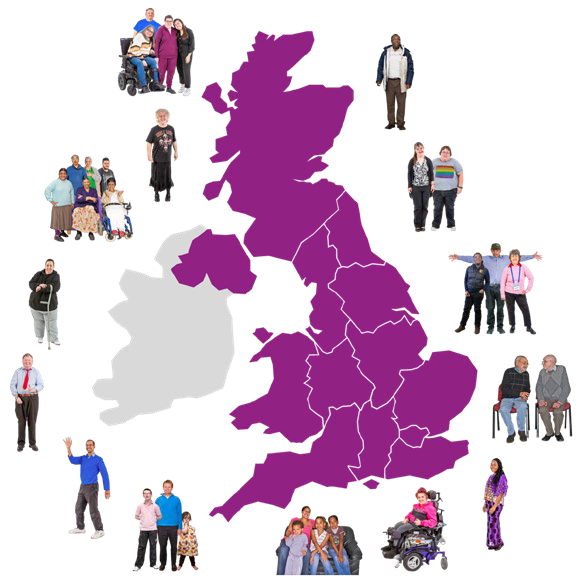 from all over the UKwho lost loved oneswith disabilitieswho have had long covid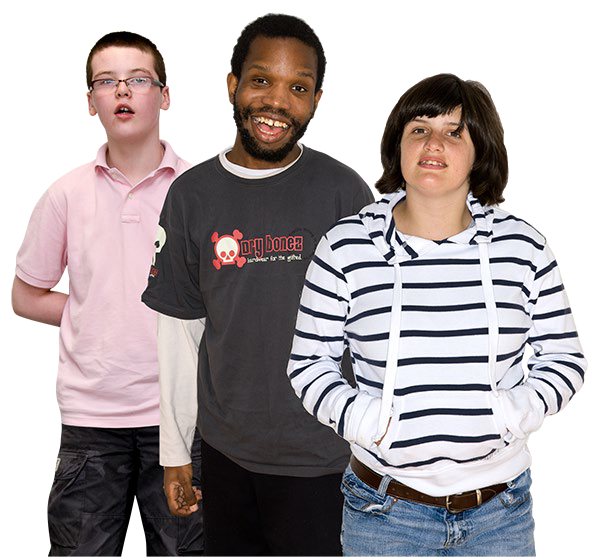 who have a social worker or use mental health servicesfrom lots of ethnic backgroundsChildren and Young People Voices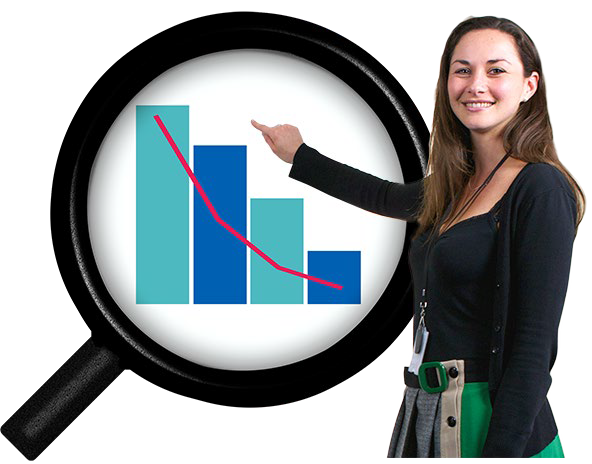 Other organisations have already done research about the effects of the pandemic on young people.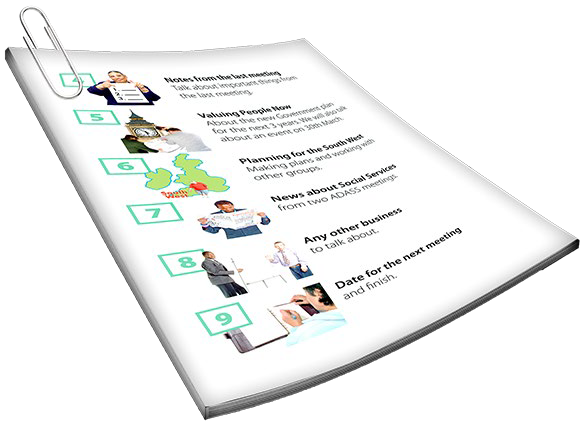 We will look at their research as part of our project.If you would like to tell us your own experiences, use the link to Every Story Matters on page 5.Find out more about the project https://covid19.public-inquiry.uk/ news/hundreds-of-children-and- young-people-set-to-tell-the- inquiry-how-the-pandemic-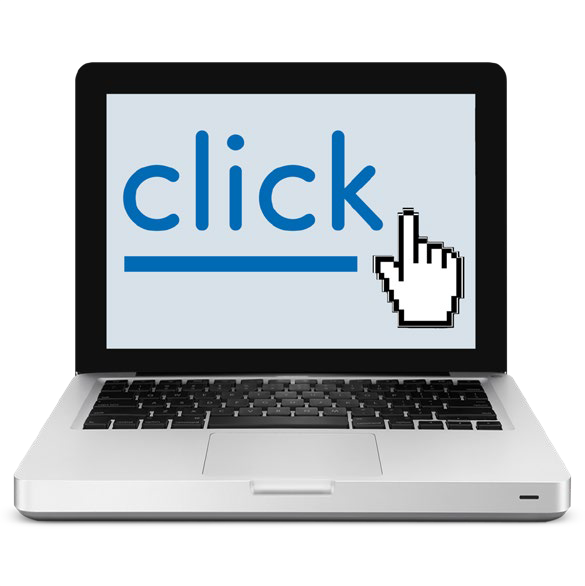 affected-them/Bereaved Forum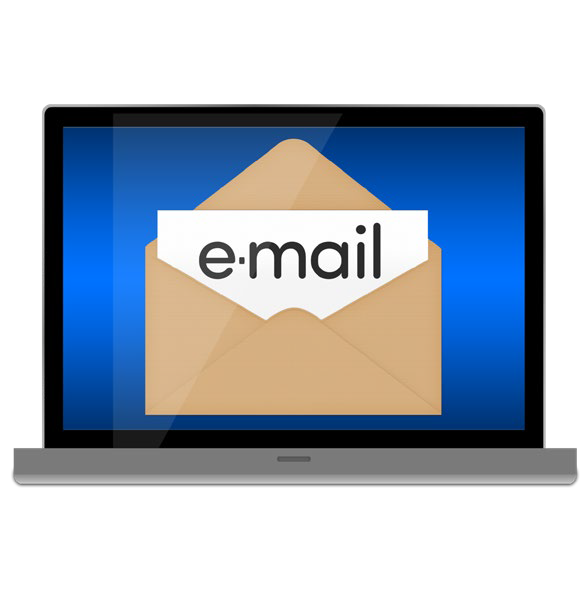 Being bereaved means that someone you love has died. The Bereaved Forum is for anyone who was bereaved during 2020-2022.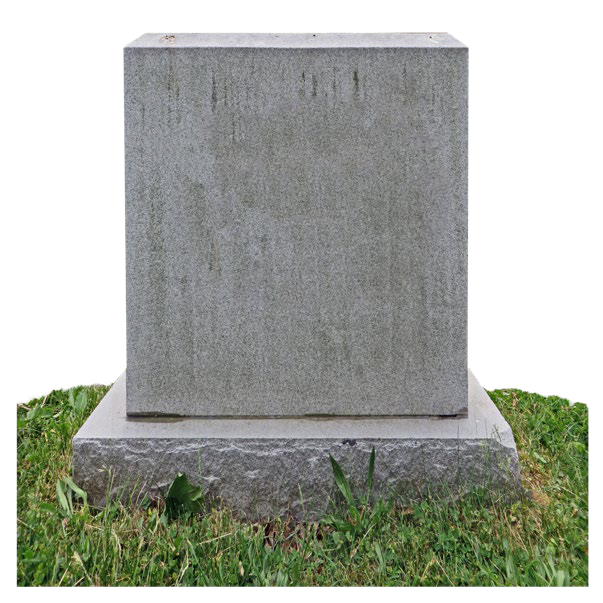 People on the bereaved forum will get a regular email about chances to give advice to the Inquiry on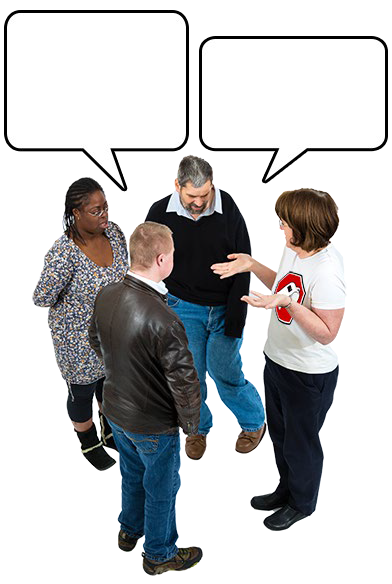 Every Story Mattersour work to remember people lost to Covid-19To join the forum, email us: engagement@ covid19.public-inquiry.uk